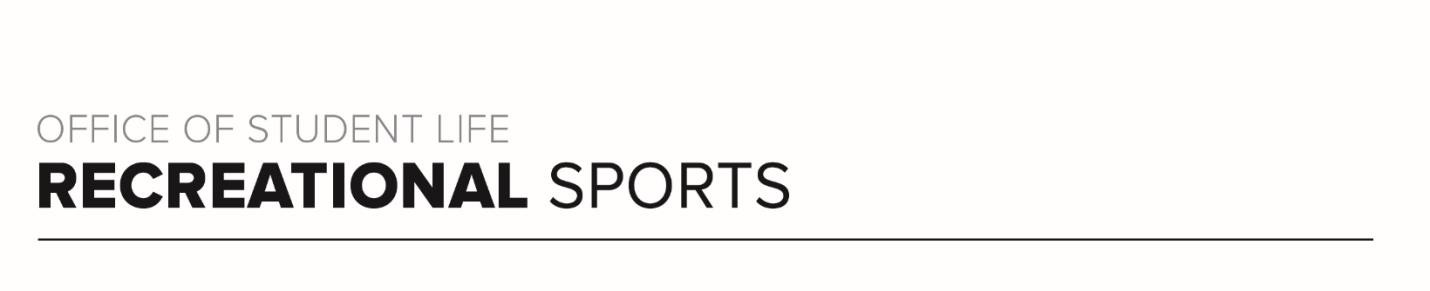 BUCKEYE NAME GAME WORKOUTFind the letters that spell your first, middle (optional) and last name and complete the exercise and reps listed next to it for fun, full body workout!!!A-	12 BurpeesB-	25 Jumping JacksC-	10 SquatsD-	20 Speed SkatersE-	12 BurpeesF-	10 Jump SquatsG- 10 Push-Ups H-	25 High Knees I-	12 BurpeesJ-	25 CrunchesK-	20 LungesL-	25 Bicycle CrunchesM- 1 Minute PlankN – 10 Tricep Push-UpsO – 12 BurpeesP- 10 Sumo SquatsQ- 20 Plank Shoulder TapsR- 20 Glute BridgesS- 15 Plank Up/DownsT- 20 Jump SquatsU – 12 BurpeesV – 15 V-UpsW – 1 Minute PlankX – 20 Sit -UpsY- 20 Speed SkatersZ- 25 Jumping Jacks